Департамент освіти Вінницької міської радиМіський методичний кабінетЕКСПРЕС-БЮЛЕТЕНЬ фахової інформації з української мови ілітератури№24Січень 2016ЗМІСТЗНО з української мови і літератури: особливості тесту 2016 року 										3Календар знаменних дат на січень-червень 2016 року		515 цікавих фактів про українську мову					8Передовий педагогічний досвід учителів-філологів Вінницької області											11ЗНО з української мови і літератури: особливості тесту 2016 року	Тест ЗНО з української мови і літератури 2016 року складається із завдань трьох форм: завдань з вибором однієї правильної відповіді, завдань на встановлення відповідності та завдання з розгорнутою відповіддю.	Тест ЗНО з української мови і літератури містить 58 завдань, на виконання яких буде відведено 180 хвилин.
	Увага! Результат виконання частини завдань цього тесту, що мають відношення до мовних завдань (завдання №1-33 та №58), будуть зараховані як державна підсумкова атестація з української мови. Результат виконання всіх завдань тесту з української мови та літератури буде використовуватися під час прийому до вищих навчальних закладів України.ФОРМИ ТЕСТОВИХ ЗАВДАНЬ
	Завдання з вибором однієї правильної відповіді – до кожного із завдань подано чотири або п’ять варіантів відповіді, з яких лише один правильний. Завдання вважається виконаним, якщо учасник зовнішнього незалежного оцінювання вибрав і позначив правильну відповідь у бланку відповідей А.	Тест містить 48 завдань цієї форми (№1–23, 29–33, 34–53), що будуть оцінені в 0 або 1 бал: 1 бал, якщо вказано правильну відповідь; 0 балів, якщо вказано неправильну відповідь, або вказано більше однієї відповіді, або відповіді не надано.
	Завдання на встановлення відповідності - до кожного завдання подано інформацію, позначену цифрами (ліворуч) і буквами (праворуч). Щоб виконати завдання, необхідно встановити відповідність інформації, позначеної цифрами та буквами (утворити "логічні пари"). Завдання вважається виконаним, якщо учасник зовнішнього незалежного оцінювання правильно зробив позначки на перетинах рядків (цифри від 1 до 4) і колонок (букви від А до Д) у таблиці бланка відповідей А.	До тесту з української мови і літератури включено 9 завдань цієї форми (№24–28, 54–57), що будуть оцінені в 0, 1, 2, 3 або 4 бали: 1 бал за кожну правильно встановлену відповідність ("логічну пару"); 0 балів, якщо не вказано жодної правильної логічної пари або відповіді на завдання не надано.	Завдання з розгорнутою відповіддю (№58) - завдання цієї форми передбачає створення учасником зовнішнього незалежного оцінювання власного аргументативного висловлення на дискусійну тему в бланку відповідей Б.	Максимальна кількість балів, яку може набрати учасник ЗНО, правильно виконавши всі завдання сертифікаційної роботи з української мови і літератури, – 104.	Тестування відбудеться 5 травня 2016 року (четвер).Цього року відзначається:-          185 років від виходу (1831) в Санкт-Петербурзі першої книжки М. В. Гоголя „Вечори на хуторі біля Диканьки”, яка принесла йому велику славу і висунула в число провідних письменників Росії.-          155 років від виходу в Санкт-Петербурзі (1861) посібника для навчання грамоти українською мовою в недільних школах «Букваря южнорусского», що його уклав Т. Г. Шевченко.-          105 років від виходу (1911) „Малого Кобзаря” Т. Г. Шевченка, першого в історії „Кобзаря” видання для дітей.СІЧЕНЬ2.01 - 175 рокiв від дня народження Тадея Розеславовича Рильського (1841-1902), українського культурно-освітнього діяча і етнографа.6.01 - Святвечір. Багата кутя.7.01 - Різдво Господа Ісуса Христа.14.01 - Новий рік за старим стилем. День святителя Василя Великого.18.01 - Святвечір водохресний.19.01 - Богоявлення Господнє. Водохреще.27.01 - 125 рокiв вiд дня народження Павла Григоровича Тичини (1891-1967), українського поета, перекладача, державного та громадського діяча.29.01 - День пам'ятi Героїв Крут. Вiдзначається в Українi згiдно з Указом Президента (№ 15/07 вiд 15 сiчня 2007 року). Офiцiйно цю дату почали вiдзначати пiсля того, як 29 сiчня 2007 року Президент України пiдписав Указ "Про вшанування пам'ятi Героїв Крут". 1918 - відбувся бій між київськими студентами і військами Муравйова під Крутами, під час якого в нерівній боротьбі полягло 300 юнаків, що захищали українську державність."ЛЮТИЙ15.02 - Стрітення Господнє.21.02  - Мiжнародний день рiдної мови. Проголошений Генеральною конференцiєю ЮНЕСКО (резолюцiя 30-ї сесiї ЮНЕСКО) у листопадi 1999 року i вiдзначається кожен рiк, починаючи з лютого 2000 року.25.02  - 145 років від дня народження Лесі Українки (Л. П. Косач-Квітка (1871-1913), видатної української поетеси, громадської діячки, драматурга, прозаїка, літературного критика, фольклориста, перекладача, громадської та освітньої діячки, творця педагогічної ситеми, принципів педагогіки життя, родинної, народної педагогіки, основними напрямами якої були: навчальна, репетиторська і методична діяльність, автора перекладів творів М. Гоголя, І. Тургенєва, Г. Гейне, В. Гюго, Дж. Байрона, Гомера.БЕРЕЗЕНЬ9.03 - День народження Тараса Григоровича Шевченка (1814-1861), українського поета, художника, мислителя.10.03 - 150 рокiв від дня смертi Тараса Григоровича Шевченка (1814-1861), українського поета, художника, мислителя.21.03 - Всесвiтнiй день поезiї. Вiдзначається в цей день згiдно з резолюцiєю 30-ї сесiї ЮНЕСКО, яка вiдбулася в Парижi у 1999 році.КВIТЕНЬ1.04 - День смiху.7.04 - Благовіщення пресвятої Богородиці.   - Всесвiтнiй день здоров'я. У цей день у 1948 роцi набув чинностi Статут Всесвiтньої органiзацiї охорони здоров'я.11.04 - Мiжнародний день визволення в'язнiв фашистських концтаборiв. Пам'ятна дата, що вiдзначається щорiчно у цей день за iнiцiативою ООН.26.04 - День Чорнобильської трагедiї (1986).- 30 рокiв з часу Чорнобильської катастрофи (1986), найбiльшої техногенно-екологiчної катастрофи сучасності.                                                        ТРАВЕНЬ8-9.05 - Днi пам'ятi та примирення, присвяченi пам'ятi жертв Другої свiтової вiйни. Вiдзначається за рiшенням Генеральної Асамблеї ООН ( вiд 24 листопада 2004 року).друга неділя  - День Матерi. Вiдзначається в Українi згiдно з Указом Президента (№ 489/99 вiд 10 травня 1999 року).14.05 - 145 рокiв вiд дня народження Василя Семеновича Стефаника (1871-1936), українського письменника.15.05 -   День української вишиванки.24.05 - День слов'янської писемностi i культури. Вiдзначається в Українi згiдно з Указом Президента (№ 1096/04 вiд 17 вересня 2004 року).26.05 - 80 рокiв вiд дня народження Вiталiя Олексiйовича Коротича (1936), українського письменника, публiциста, перекладача.                                                ЧЕРВЕНЬ 1.06 - Міжнародний день захисту дітей, започаткований у 1949 р. Міжнародною демократичною федерацією жінок.9.06 - Міжнародний день друзів.15 цікавих фактів про українську мову	1. Українська входить до трійки найкрасивіших мов у світі. На мовному конкурсі в Італії її визнали другою за мелодійністю мовою світу (після італійської). На мовному конкурсі, який пройшов у Парижі у 1934 році, українську мову визнано третьою найбільш красивою мовою в світі (після французької та перської) за такими критеріями, як фонетика, лексика, фразеологія й будова речення.	2. Найдавніша згадка про українську мову датується 858 роком, а вперше українська мова була прирівняна до рівня літературної мови в кінці XVIII століття після виходу у 1798 році першого видання “Енеїди”, автором якої є Іван Котляревський. Саме його і вважають засновником нової української літературної мови.	3. Українська мова є однією з найпоширеніших мов в світі, і за кількістю носіїв займає 26-те місце в світі.	4. Український алфавіт являє собою один з варіантів кирилиці, число букв в ньому дорівнює 33. Порівняно з російською мовою, в українському немає великої кількості церковнослов’янських слів. З точки зору лексики найближчими до української є білоруська (84%) і польська (70%) мови.	5. Першим букварем, виданим в Україні, був «Буквар» («Азбука»), надрукований у 1574 р. у Львові першодрукарем Іваном Федоровим. Книжка складалася з абетки, складів, зразків відмінювання і короткої читанки. До нас дійшов лише один примірник, який знайдено в Римі 1927 р. Зберігається в бібліотеці Гарвардського університету (США). Факсимільне видання було здійснено в Києві 1964 та 1974 рр.	6. Найдавнішими українськими поетесами, імена яких відомі, й про яких збереглися документальні свідчення, є інокиня Анисія Парфенівна і Анна Любовичівна; жили вони, очевидно, в кінці XVI – на початку XVIII ст. і залишили акровірші, де вписано їхні імена.	7. Найстарішою українською піснею, запис якої зберігся до наших днів, вважається пісня «Дунаю, Дунаю, чому смутен течеш?»	8. Найбільшу кількість разів перекладений літературний твір – «Заповіт» Т.Г.Шевченка: 147 мовами народів світу.	9. Найбільша кількість псевдонімів була у поета Олексндра Кониського – 141, у І.Франка – 99, письменник Осип Маковей користувався 56 псевдонімами.	10. Найбільшу кількість синонімів має слово «бити». Згідно з «Коротким словником синонімів української мови» їх нараховується 45.	11. Найбільш вживаною літерою в українському алфавіті є літера “п”. Також на цю літеру починається найбільша кількість слів. Тоді ж як найрідше вживаною літерою українського алфавіту є “ф”. В українській мові слова, які починається з цієї літери, в більшості випадків запозичені з інших мов.	12. Найдовшим словом в українській мові є назва одного з пестицидів «дихлордифенілтрихлорметилметан». В ній міститься тридцять літер.	13. Найдовша абревіатура в українській мові – ЦНДІТЕДМП, яка розшифровується як Центральний науково-дослідний інститут інформації і техніко-економічних досліджень з матеріально-технічного постачання. Вона складається з дев’яти літер.	14. Кілька фактів про паліндроми (слово, словосполучення чи фраза, які можливо читати як зліва направо, так і справа наліво, при цьому звучання й значення не змінюються). В українській мові єлише два семибуквених паліндроми: «ротатор» і «тартрат». А до найдовших фраз паліндромів належать «Я несу гусеня» та «Аргентина манить негра». В останньому випадку не враховується буква «ь». Такі дрібні порушення дзеркальності допускаються, адже складання композицій — справа непроста.	15. Дослідники доводять, що чимало вживаних сьогодні українських слів та мовних коренів були поширені ще у часи трипільської культури, про що свідчать топографічні назви, народні пісні сонцепоклоннецьких часів та значний слід у древньо-індійській мові — ведичному санскриті, джерела якого дійшли до нас з давнини у 5 тисяч років.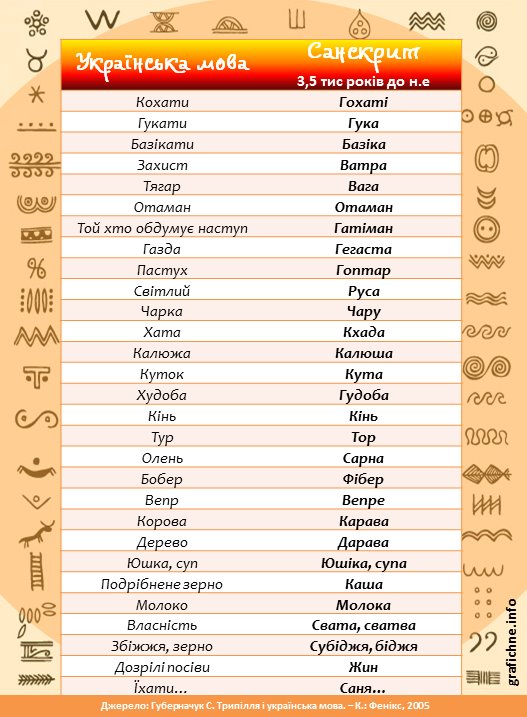 Передовий педагогічний досвід учителів-філологів Вінницької областіВідділ методики викладання української мови та літератури, мов національних меншин і світової літературиВідділ методики викладання української мови та літератури, мов національних меншин і світової літературиВідділ методики викладання української мови та літератури, мов національних меншин і світової літературиВідділ методики викладання української мови та літератури, мов національних меншин і світової літературиДевдера М.В., вчитель української мови та літератури  Качківської СЗШ І-ІІ ст. Ямпільського району. Тема: «Формування ключової комунікативної компетентності учнів засобами вивчення української мови»Вивчення / збір фактичного матеріалу2014 р.Коваленко Л.В.Цаль Т.В.Девдера М.В., вчитель української мови та літератури  Качківської СЗШ І-ІІ ст. Ямпільського району. Тема: «Формування ключової комунікативної компетентності учнів засобами вивчення української мови»Узагальнення  /  довідка, картотека2015 р.Коваленко Л.В.Цаль Т.В.Гетьман  С.С.,вчитель української мови та літератури, світової літератури  Калинівської СЗШ І-ІІІ ст. № 3. Тема: « Формування орфоепічної  та фонетичної грамотності учнів шляхом застосування інформаційно-комунікаційних технологій»Вивчення / збір фактичного матеріалу2014 р.Коваленко Л.В.Цаль Т.В.Гетьман  С.С.,вчитель української мови та літератури, світової літератури  Калинівської СЗШ І-ІІІ ст. № 3. Тема: « Формування орфоепічної  та фонетичної грамотності учнів шляхом застосування інформаційно-комунікаційних технологій»Узагальнення  /  довідка, картотека2015 р.Коваленко Л.В.Цаль Т.В.Ланецька Т.В., вчитель світової літератури та російської  мови  КЗ «Стратіївський НВК І-ІІІ ст. Чечельницького району». Тема: « Поглиблена робота з текстом як засіб розвитку учнівської компетентності і виховання морально-етичного ідеалу»Вивчення / збір фактичного матеріалу2014 р.Коваленко Л.В.Цаль Т.В.Ланецька Т.В., вчитель світової літератури та російської  мови  КЗ «Стратіївський НВК І-ІІІ ст. Чечельницького району». Тема: « Поглиблена робота з текстом як засіб розвитку учнівської компетентності і виховання морально-етичного ідеалу»Узагальнення  /  довідка, картотека2016 р.Коваленко Л.В.Цаль Т.В.Гавриш М. М., вчитель світової літератури і російської мови Селищанської СЗШ І-ІІІ с. Тиврівського районуТема: «Літературне краєзнавство»Поширення  / школа  послідовників ППДПротокол №6  від   04.09.2013 р.Коваленко Л.В.Цаль Т.В.Коваленко Л.В., учитель української мови та літератури ЗШ І-ІІІ ст. № 6-гімназії  ВМРТема: «Використання інноваційних технологій на уроках української мови та літератури»Впровадження  / АТМ: школа  послідовників ППД2014-2016 рр.Коваленко Л.В.Цаль Т.В.